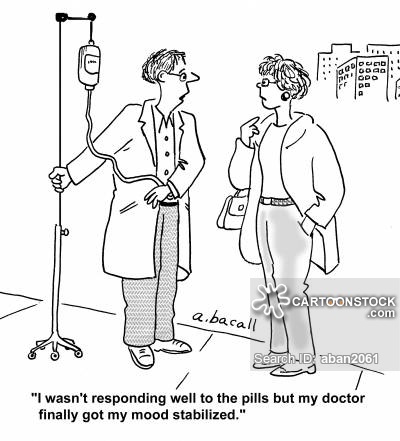 گروه پرستاری کودک وخانواده دانشگاه علوم پزشکی گلستان بازنگری:  شهریور 1394کارآموز در عرصه پرستاری گرامیکارورزی در عرصه با هدف تسهیل گذر از مرحله دانشجویی به پرستاری که مستقل عمل می کند طراحی شده است. اميد است در دوره كارورزی در عرصه بتوانيد برای ارتقاء سلامت مددجویان و افزایش صلاحیت علمي و عملي خود كوشا باشيد. لطفا قبل از ورود به بالین  موارد زیر را به دقت مطالعه فرمایید:مدت کارورزی: 5/1 واحد معادل 12 شیفت کاری (50درصد صبح/25درصد عصر، 25درصد شب) در بخش فوریت و اورژانس (توضیحات لازم در کارگاه ورود به عرصه ارائه می شود). از شما انتظار می رود تا مقررات آموزشی را مد نظر قرار دهید:استفاده از پوشش مناسب طبق مقرارت دانشکده : روپوش سفيد و تميز، شلوار مشکی، کفش مناسب بالین و عدم استفاده از شلوار جین استفاده از کارت شناسایی در تمام ساعات حضور در بیمارستان2) كوتاه نگه داشتن ناخن و عدم استفاده از زيور آلات،3) حضور در شیفت طبق برنامه تعیین شده و حضور به موقع در بخش،4) رعایت شئونات حرفه ای در برخورد با بيماران، همراهان، همكاران، كادر آموزشي درماني،5) خروج از بيمارستان در شرایط خاص صرفا فقط با كسب مجوز کتبی از سوپروایزر مسئول شیفت مقدور می باشد.6) در طول دوره مجاز به غیبت نمی باشید. هر گونه جابجایی و یا عدم امکان حضور در شیفت به دلیل بیماری بایستی با هماهنگی سوپروایزر یا مسئول بخش صورت گیرد و در اسرع وقت نیز جبران گردد.7) در خصوص مسائل مربوط به کارورزی  با مربی ناظر و  مدیر گروه به عنوان مسئول دوره (دکتر جویباری) تماس بگیرید. 8) انجام برخی از پروسیجرهای مهم می بایستی به تایید مربی ناظر برسد.9) شرکت در کارگاه های ورود به عرصه (اخلاق حرفه ای و قوانین و مقررات)، شیر مادر، پروسیجرها و آمادگی برای آسکی، احیای نوزاد و کودک ضرروی است.10) دفعات مراجعه شما به مدیر گروه برای رفع اشکال ثبت خواهد شد/ کارپوشه خود را پس از تکمیل و تایید توسط سرپرستار/ مربی ناظر به مدیر گروه تحویل دهید.تمامی فعالیت های آموزشی خود را به پیوست این دفترچه نمایید.  پست الکترونیک مدیر گروه:  لیلا جویباری  L_juybari@yahoo.com تلفن ثابت: 32430360-017 ، تلفن همراه :  09113548454برای مشاهده فعالیت دانشجویان دوره های قبل، آگاهی از اخبار گروه، پرسش و پاسخ به تارنوشت دانش پرستاری به آرشیو موضوعی " دانشجویان و کارآموزی، کارورزی" و همچنین پست ثابت "برای دانشجویان کارآموز در عرصه" مراجعه نمائید. مرجع ثابت گروه برای ارتباط با دانشجویان تارنوشت دانش پرستاری است و از این طریق تمامی اطلاع رسانی ها انجام می گردد. http://jouybari.blogfa.com/category/56http://jouybari.blogfa.com/category/4512)  ارزشیابی:  کار بالینی و فعالیت های آموزشی، آزمون ساختاریافته عینی، بازاندیشی، حکایات بالینی، معرفی مورد و تکمیل کارپوشهدر آزمون آسکی در 8 تا 12 ایستگاه  طی90 تا 120دقیقه موارد زیر ارزیابی می گردد: *. آموزش به بیمار  *.. پروسیجرهای رایج مانند سونداژ   *.. گزارش نویسی، نوشتن کاردکس،  *.. تشخیص افتراقی، تشخیص پرستاری/معنوی *.. سناریو بیماری های شایع. *..  تنظیم سرم و محاسبه دوز دارو، تفسیر آزمایشات رایج در بخش *.. سناریوی تصمیم گیری اخلاقی/معنوی*. یک ایستگاه مربوط به رشد و تکامل خواهد بود لذا دانشجویان می بایست در طی دوره عرصه خود به تمرین و یادگیری مبحث رشد و تکامل کودکان نیز توجه داشته باشند.انتظار می رود قادر باشید تا در هر ایستگاه به بهترین شیوه و مطابق اصول آموخته شده در کتاب، رفتار نمایید.نام و نام خانوادگی:                             شماره دانشجوییاین قسمت می بایستی به تایید سرپرستار بخش برسد در غیر این صورت شیفت های گذرانده شده فاقد اعتبار خواهند بود.تعداد کل شیفت گذارنده شده همراه با ذکر تاریخ به تفکیک در جدول.مهر و امضای مسئول بخشتایید مربی ناظرتعهد نامه  دانشجو:   اینجانب ............................ متعهد می شوم  از بروز و انجام موارد زیر  اجتناب نمایم. در غیر این صورت کل شیفت های گذرانده شده  اینجانب حذف خواهد شد. شیفت کاری بیش از 36 ساعت در هفتهدر صورت شبکاری بیش از حد مجاز داشتن  شیفت صبح عصر (long day) و یا شب صبح پیوستهنام و نام  خانوادگی، امضا و تاریخبرگه ثبت فعالیت ها (تایید توسط ناظر و تعیین کیفیت کار 5 = خیلی خوب، 1= ضعیف)برگه ثبت فعالیت ها (تایید توسط ناظر و تعیین کیفیت کار 5 = خیلی خوب، 1= ضعیف)برگه ثبت فعالیت ها (تایید توسط ناظر و تعیین کیفیت کار 5 = خیلی خوب، 1= ضعیف)تو نیک و بد هم از خود بپرس / چرا بایدت دیگری محتسب                   بازاندیشی:  گزارش مورد  زکات علم نشر آن است.نکات مهمی که از کادر درمانی و مراقبتی یاد گرفته اید و انطباق با آن منابع علمی و ذکر رفرنس ارزیابی تکاملیاین فرم توسط مربی ناظر تکمیل می شود. مسئولیت اجرای آزمون داپس به عهده کارورز می باشد.فرم ارزیابی مهارت های عملی  (داپس DOPS)فرم ارزشیابی: مسئول بخشفرم ارزشیابی: پرسنل بخشفرم ارزشیابی: پرسنلفرم ارزشیابی: خودارزیابیجمع بندی ارزشیابی (20)*. کسانی که از ایستگاه های اسکی حد نصاب نمره را کسب نکنند بایستی بعد از تمرین، مجدد در آزمونی که در skill lab دانشکده برگزار می شود، شرکت نمایند. دفعات مراجعه دانشجو به مربی ناظر/ مدیر گروه به منظور دریافت راهنمایی آموزشی یا تکمیل یکی از فعالیت های حین دورهامضای مدیر گروه (مسئول دوره): دکتر لیلا جویباریNursingکارپوشه كارورزی در عرصه پرستارینیمسال اول سال تحصیلی 95-94  -  کاراموزی در عرصه پرستاری کودکان – گروه آقایانصبح/ عصرصبح/ عصر789101112نحوه انجامنحوه انجامنحوه انجامنحوه انجاممستقل کمکمشاهده رخ ندادتایید توسط ناظر + کیفیت کاراحیاتزریق سرم و مایعات وریدیتزریق خونتزریق عضلانیتزریق وریدیتعویض پانسماندارو دادنساکشن کردنسونداژ  مثانهسونداژ معدهفیزیوتراپیمراقبت بعد از عملمراقبت قبل از عملسایر موارد: نحوه انجامنحوه انجامنحوه انجامنحوه انجاممستقل کمکمشاهده رخ نداد.تایید توسط ناظر + کیفیت کاراحیاتزریق سرم و مایعات وریدیتزریق خونتزریق عضلانیتزریق وریدیتعویض پانسماندارو دادنساکشن کردنسونداژ  مثانهسونداژ معدهفیزیوتراپیمراقبت بعد از عملمراقبت قبل از عملسایر موارد:نحوه انجامنحوه انجامنحوه انجامنحوه انجاممستقل کمکمشاهده رخ نداد.تایید توسط ناظر + کیفیت کاراحیاتزریق سرم و مایعات وریدیتزریق خونتزریق عضلانیتزریق وریدیتعویض پانسماندارو دادنساکشن کردنسونداژ  مثانهسونداژ معدهفیزیوتراپیمراقبت بعد از عملمراقبت قبل از عملسایر موارد:منظور از بازاندیشی در اینجا تفکر عمیق و ژرف اندیشی بر اموری است که در محیط بالینی رخ می دهد. رویدادهایی که شما در باره آن تامل کردید و سوال برای تان ایجاد شد و چیزی را یاد گرفتید، درسی از آن گرفتید، تجربه قابل توجه ای برایتان بود، را بنویسید. هر هفته بر  یک مورد از تجربیات بالینی خود ژرف اندیشی نمایید و آن را با دیدگاه نقادانه بررسی نمایید. این موارد می تواند تامل بر موضوعات اخلاق حرفه ای /خطاهای مراقبتی/مراقبت معنوی و دیگر رویدادهای رایج باشد. از الگوی زیر می توان برای بیان تجربیات خود استفاده نمایید:1. چه اتفاقی افتاد؟2. احساسات و افکارتان چه بود؟3. خوب و بد این تجربه چه بود؟4. چه درسی از این موقعیت گرفتید؟5. چه کارهای دیگری می توانستید انجام دهید؟6. اگر دوباره اتفاق بیفتد چه خواهید کرد؟http://jouybari.blogfa.com/post-5087.aspx*. در مورد چگونگی نوشتن بازاندیشی در کارگاه آموزش داده می شود. نمونه هایی از کار دانشجویان قبلی در تارنوشت دانش پرستاری موجود است.مثال:  معرفی یک نوجوان با قصد خودکشی با قرص برنج صفحه اول: عنوان گزارش مورد، نام دانشجو، ایمیل و تلفن، نام بیمار، شماره پرونده و اطلاعات تماس با بیمار (برای پیگیری های بعدی)،صفحه دوم: مقدمه: اهمیت مشکل و میزان بروز یا شیوع آن و شرحی در باره بیماری، چرایی انتخاب مورد صفحه سوم: معرفی مورد: از شکایت به هنگام مراجعه، تشخیص اولیه، تشخیص قطعی، تشخیص های پرستاری، اقدامات درمانی و مراقبتی (پرستاری) و آزمایشات و گرافی ها به همراه توضیح در باره طبیعی و یا غیرطبیعی بودن، نتایج درمان یعنی اگر مداخله اي صورت گرفته به آن اشاره و نتايج آن ذكر شود. سرنوشت نهايي بيمار بيان شود؛ پيگيري كامل مورد.صفحه چهارم: اشاره به نکات قابل توجه در مورد معرفی شده و برخی از مطالعات مشابه که در کشور انجام شده است (ایرانمدکس و sid.ir) یا یافته هایی از منابع خارجی (در این قسمت از وب سایت های معتبر استفاده شود (ایمیدیسن، پاب مد)صفحه نتیجه گیری: مهم ترین نکات یادگیری این گزارشصفحه تقدیر و تشکر: در صورت لزوم از همکاری خانواده و پرسنل و یا پزشک مربوطهصفحه منابع: ذکر دقیق منابع و رعایت نکات آئین نگارش طبق دستورالعمل ونکوور ضروری است. حداقل شش منبع نیاز است. علاوه بر کتاب از منابعی مانند مقالات موجود در ایران مدکس و پاب مد نیز استفاده شود.  فایل مقالات مورد استفاده، پیوست شوند. گزارش مورد می بایست تایپ شده همراه با فایل ها تحویل داده شود.برای راهنمایی در باره نوشتن معرفی مورد حتما از  توضیحات قرار داده شده در تارنوشت استفاده نمایید و برای اطلاعات بیشتر به گروه مراجعه کنید. در صورتی که مایل باشید می توانید گزارش مورد را در قالب فرایند پرستاری بنویسید:  بررسی و شناخت بیمار (معادل معرفی مورد به طور کامل)، تشخیص های پرستاری، تعیین اهداف، طراحی اقدامات پرستاری،  اجرا و ارزیابی (معادل پیگیری در گزارش مورد).10 مورد یادگیری از پرستاران/ پزشکان با ذکر شیفت و بخش/ نام پزشکبرای مثال "وقتی داشتم داروها را برای عصر آماده می کردم یکی از پرستار ها به من گفت حواست باشه که ونکومایسین را همزمان با هیچ آنتی بیوتیک دیگر نباید به بیمار بدی" برای قبول و یا رد این نکته می بایست از کتاب رفرنس استفاده کنید.ارزیابی تکاملی یک کودک بستری در بخش: چنانچه طی مدت عرصه خود از کودک بیماری مراقبت نموده اید ارزیابی جسمی (قد و وزن) و تکاملی وی را مطابق شاخص های حرکات ظریف، درشت، مهارتهای اجتماعی، مهارت های گفتاری نویسید. اطلاعات دموگرافیک کودک نیز ثبت شود.از کودکان مراجعه کننده به مرکز بهداشت یا بستری در بیمارستان می توانید برای ارزیابی تکامل استفاده نمایید..آزمون شونده:    نام........   نام خانوادگی.................. محل آزمون:  بخش ...                              پروسیجر مورد ارزیابی: ...... آزمون شونده تا کنون چند بار این پروسیجر  را انجام داده است؟ 0                     1- 4                  5 - 9       10 +آزمون شونده:    نام........   نام خانوادگی.................. محل آزمون:  بخش ...                              پروسیجر مورد ارزیابی: ...... آزمون شونده تا کنون چند بار این پروسیجر  را انجام داده است؟ 0                     1- 4                  5 - 9       10 +آزمون شونده:    نام........   نام خانوادگی.................. محل آزمون:  بخش ...                              پروسیجر مورد ارزیابی: ...... آزمون شونده تا کنون چند بار این پروسیجر  را انجام داده است؟ 0                     1- 4                  5 - 9       10 +آزمون شونده:    نام........   نام خانوادگی.................. محل آزمون:  بخش ...                              پروسیجر مورد ارزیابی: ...... آزمون شونده تا کنون چند بار این پروسیجر  را انجام داده است؟ 0                     1- 4                  5 - 9       10 +آزمون شونده:    نام........   نام خانوادگی.................. محل آزمون:  بخش ...                              پروسیجر مورد ارزیابی: ...... آزمون شونده تا کنون چند بار این پروسیجر  را انجام داده است؟ 0                     1- 4                  5 - 9       10 +آزمون شونده:    نام........   نام خانوادگی.................. محل آزمون:  بخش ...                              پروسیجر مورد ارزیابی: ...... آزمون شونده تا کنون چند بار این پروسیجر  را انجام داده است؟ 0                     1- 4                  5 - 9       10 +درجه سختی پروسیجر:       کم            متوسط               زیاددرجه سختی پروسیجر:       کم            متوسط               زیاددرجه سختی پروسیجر:       کم            متوسط               زیاددرجه سختی پروسیجر:       کم            متوسط               زیاددرجه سختی پروسیجر:       کم            متوسط               زیاددرجه سختی پروسیجر:       کم            متوسط               زیادمعیارهای ارزیابیپائین تر از حد انتظارحد مرزیدرحد انتظاربالاتر از حد انتظاربدون نظراطلاع از اندیکاسیون ها و تکنیک پروسیجر        اخذ رضایت بیمار   مرحله آمادگی قبل از اجرای پروسیجرآرامبخشی مناسب قبل از پروسیجر (در صورت لزوم)   رعایت شرایط استریلتوانایی تکنیکی       درخواست کمک در صورت نیازاقدامات بعد از انجام پروسیجر مهارتهای ارتباطی رفتار حرفه ای و توجه به بیمارمهارت کلی در انجام پروسیجر لطفا نقاط قوت و نقاط ضعف کارورز  و یا هرگونه پیشنهاد برای بهبود عملکرد وی را در این محل ثبت کنید:لطفا نقاط قوت و نقاط ضعف کارورز  و یا هرگونه پیشنهاد برای بهبود عملکرد وی را در این محل ثبت کنید:لطفا نقاط قوت و نقاط ضعف کارورز  و یا هرگونه پیشنهاد برای بهبود عملکرد وی را در این محل ثبت کنید:لطفا نقاط قوت و نقاط ضعف کارورز  و یا هرگونه پیشنهاد برای بهبود عملکرد وی را در این محل ثبت کنید:لطفا نقاط قوت و نقاط ضعف کارورز  و یا هرگونه پیشنهاد برای بهبود عملکرد وی را در این محل ثبت کنید:لطفا نقاط قوت و نقاط ضعف کارورز  و یا هرگونه پیشنهاد برای بهبود عملکرد وی را در این محل ثبت کنید:تاریخ ارزیابی:آزمونگر: نام......... نام خانوادگی....................تاریخ ارزیابی:آزمونگر: نام......... نام خانوادگی....................تاریخ ارزیابی:آزمونگر: نام......... نام خانوادگی....................تاریخ ارزیابی:آزمونگر: نام......... نام خانوادگی....................تاریخ ارزیابی:آزمونگر: نام......... نام خانوادگی....................تاریخ ارزیابی:آزمونگر: نام......... نام خانوادگی.................... عمومیخوبمتوسطضعیف حجاب و بهداشت فردیورود و خروج به موقع مسئولیت پذیریارتباط صحیح و مناسب با دیگران (پرسنل، بیمار و خانواده، ناظر)تخصصی1. گزارش دهی (شفاهی- کتبی)2. توانایی انجام پروسیجرهای درمانی مراقبتی3. توانایی کاربرد شیوه صحیح دارو درمانی4. توانایی کاربرد شیوه صحیح سرم درمانی و ترانسفوزیون خون5. توانایی رفع نیازهای مراقبتی مددجو (جسمی، روانی، .......)6. توانایی پذیرش بیمارارزیابی کلی: ارزیابی کلی: ارزیابی کلی: ارزیابی کلی:  عمومیخوبمتوسطضعیف حجاب و بهداشت فردیورود و خروج به موقع مسئولیت پذیریارتباط صحیح و مناسب با دیگران (پرسنل، بیمار و خانواده، ناظر)تخصصی1. گزارش دهی (شفاهی- کتبی)2. توانایی انجام پروسیجرهای درمانی مراقبتی3. توانایی کاربرد شیوه صحیح دارو درمانی4. توانایی کاربرد شیوه صحیح سرم درمانی و ترانسفوزیون خون5. توانایی رفع نیازهای مراقبتی مددجو (جسمی، روانی، .......)6. توانایی پذیرش بیمارارزیابی کلی: ارزیابی کلی: ارزیابی کلی: ارزیابی کلی:  عمومیخوبمتوسطضعیف حجاب و بهداشت فردیورود و خروج به موقع مسئولیت پذیریارتباط صحیح و مناسب با دیگران (پرسنل، بیمار و خانواده، ناظر)تخصصی1. گزارش دهی (شفاهی- کتبی)2. توانایی انجام پروسیجرهای درمانی مراقبتی3. توانایی کاربرد شیوه صحیح دارو درمانی4. توانایی کاربرد شیوه صحیح سرم درمانی و ترانسفوزیون خون5. توانایی رفع نیازهای مراقبتی مددجو (جسمی، روانی، .......)6. توانایی پذیرش بیمارارزیابی کلی: ارزیابی کلی: ارزیابی کلی: ارزیابی کلی: خوبمتوسطضعیف حجاب و بهداشت فردیورود و خروج به موقع مسئولیت پذیریارتباط صحیح و مناسب با دیگران (پرسنل، بیمار و خانواده، ناظر)1. گزارش دهی (شفاهی- کتبی)2. توانایی انجام پروسیجرهای درمانی مراقبتی3. توانایی کاربرد شیوه صحیح دارو درمانی4. توانایی کاربرد شیوه صحیح سرم درمانی و ترانسفوزیون خون5. توانایی رفع نیازهای مراقبتی مددجو (جسمی، روانی، .......)6. توانایی پذیرش بیمارفعالیت هانمرهملاحظاتارزشیابی در بالین25/7 فرم های ارزشیابی توسط پرستاران و مربی ناظرآزمون داپس حین دوره1توسط مربی ناظر آزمون کتبی / شفاهی ساختارمند و نمرات کارگاه ها1توسط گروه: کارگاه عرصه و اخلاق حرفه ای +کارگاه شیر مادر + کارگاه احیای نوزاد + تمرین مهارت های عملی / آزمون کتبی یا شفاهیآسکی*6زمان برگزاری آسکی در تارنوشت دانش پرستاری اعلام می شود. شرکت در این آزمون الزامی است.معرفی مورد75/1قابل پیگیری بودن بیمار و همچنین وجود منابع به روز مهم است.بازاندیشی و حکایات بالینی 5/1بازاندیشی بیانگر تفکر نقادانه شما در برخورد با مسائل بالینی است. راندهای بالینی 1-تکمیل دقیق دفترچه  و تحویل به موقع آن5/0ردیفتاریخ مراجعهدلیل مراجعهامضا